Szakmai beszámolóVP6-19.2.1.-29-9.20„Falusi turizmus minőségi fejlesztése”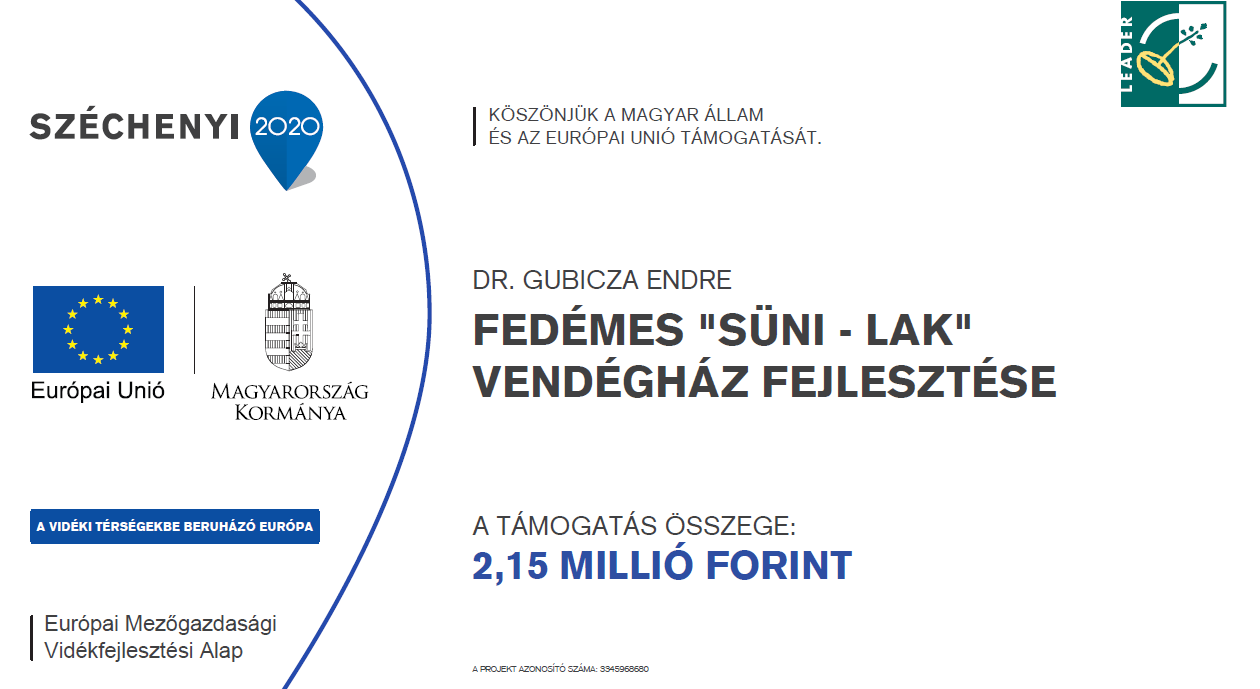 Készítette: dr. Gubicza EndreBevezetőA fedémesi Süni-Lak Vendégház üzemeltetőjeként vettem részt a „Falusi turizmus minőségi fejlesztése” című, VP6-19.2.1.-29-9.-20 kódszámú Széchenyi 2020 pályázaton. A projektnek indoka – habár újonnan nyitott szálláshely vagyunk - egyrészt az előzetesen megismert vendégigényekben keresendő. Falusi szálláshelyként, Vendégházunkat a helyi/természeti viszonyokhoz alakítva a gyermekkori „nagymama élményt” megidézve, a pihenésnek és relaxációnak kívánjuk szentelni. Felismertük, hogy ezt úgy tehetjük teljessé, hogy wellness élményt is biztosítunk szállóvendégeinknek. Alapos utánajárást követően rátaláltunk az egyedi kivitelezésű hordószaunákat és fa fürdődézsákat forgalmazó dunántúli vállalkozásra, valamint referencia ajánlatokért több más készítőt is megkerestünk. Megállapítottuk, ezen termékek azontúl, hogy a „relax” élményt garantálják, fontos szempontként érvényesülhet a tájba-, és a Vendégház stílusához való illeszkedésük. A pályázat elkészítésének és benyújtásának másik indoka az üzemeltetésből ered. A higiéniai és tisztasági feltételek kiemelt fontosságúak. Egyik garancia ehhez a rendszeres takarítás. Ennek egy fázisát kívántuk automatizálttá tenni, így egy intelligens, felmosófunkciós robotporszívóra is pályáztunk. Emellett az udvarnak is mindig a kifinomult vendégigények kielégítésére alkalmas állapotban kell lennie, ezért egy robotfűnyíró (és tartozékai, így robotfűnyíró ház és a telepítéshez szükséges határolóvezeték) pályázati úton történő beszerzését is elterveztük.A pályázat elkészítésében és annak folyamatos aktualizálásában óriási segítséget nyújtott az Észak Hevesi 33 Vidékfejlesztési Közhasznú Egyesület.A pályázat megvalósulását egy közel ¾ éves adatközlési-, ellenőrzési-, módosítási-, elbírálási folyamat előzte meg. A Magyar Államkincstár támogató okiratának (3345968680 iratazonosító) készhez vétele után indulhattak meg az eszközbeszerzések. Természetesen a jelen gazdasági környezet a kezdeti finanszírozás százalékos értékét (70% támogatás intenzitás) és a támogatási összeg (3.070.101 Ft maximális elszámolható összeg, 2.149.067 Ft vissza nem térítendő támogatás) mértékét nem érintette, ám a beszerzési árak érezhetően felfelé mozdultak (3.767.804 Ft a beszerzett eszközök költsége), így a LEADER finanszírozás mértéke és az önerő inkább egalizál, de így is óriási lehetőség számunkra szolgáltatásaink körének és színvonalának emelésére. A projekt megvalósítását egy mérföldkőben 2022. december 31-ig vállaltuk.    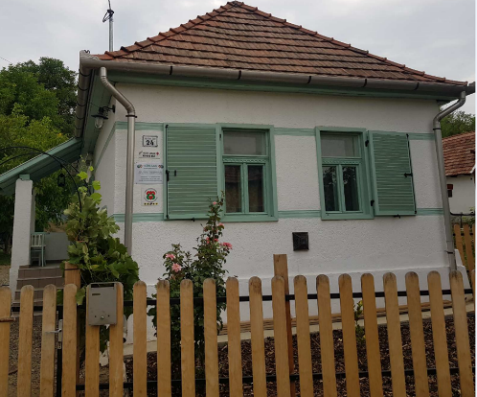 Pénzügyi beszámolóA projekt tervezése során, a pályázat elkészítésekor az alábbi eszközök beszerzését tűztük ki célul a következő árakon: A 2022. 03-04. hónapban - illetve a robotporszívó tekintetében műszaki tartalom módosítás történt 2022. 08. hónapban a termék kifutása miatt - beszett árajánlatokban szereplő összegek (vastaggal kiemelve a kérelemben szereplő, támogatói okirat mellékletében feltüntetett nyertes pályázat látható):Hordószauna:Inua-Szauna Kft.: 1.597.660 Ft Oprai-Ker Kft.: 1.990.000 FtÉszaki-Dézsa Kft.: 1.564.000 FtFürdődézsa:Inua-Szauna Kft: 1.336.040 FtPappszauna Kft.: 580.000 Ft (fűtés nélkül)Északi Dézsa Kft.: 910.000 FtGARDENA Sileno Life 750 robotfűnyíró + robotfűnyíró ház + 100m határolóvezeték:Dunapark Kft.: 408.454 FtDIY City Kft.: 432.254 FtGuMo Kft.: 527.840 FtXIAOMI MI Vacuum Mop 2 Pro robotporszívó:DOT- Compker Kft.: 120.380 FtMySoft Számítástechnikai Kft.: 126.990 Ft ThinkSmart Kft.: 125.699 FtA 2022.09.07-én kelt támogatói okiratban foglalat alapján:a projekt teljes költségei: 3.445.234 Fta projekt elszámolható költségei: 3.070.101 Fta projekt nem elszámolható költségei: 375.133 Fta támogatás összege: 2.149.067 Ftaz önerő/saját forrás: 1.296.167 FtA kifizetési kérelemhez csatolt számlák - ezáltal a projekt - végleges összege az aktualizált árak alapján:hordószauna: 1.619.250 Ft (teljesítés dátuma: 2022.11.18.)fürdődézsa: 1.595.120 Ft (teljesítés dátuma: 2022.11.18.)GARDENA Sileno Life 750 robotfűnyíró + robotfűnyíró ház + 100m határolóvezeték: 434.444 Ft (teljesítés dátuma: 2022.11.16.) XIAOMI MI Vacuum Mop 2 Pro robotporszívó: 118.990 Ft (teljesítés dátuma: 2022.09.28.)A projekt végleges összege így: 3.767.804 Ft összegre változott.A projekt során egyes eszközök (robotporszívó, robotfűnyíró, robotfűnyíró ház, határolóvezeték) szállítása, a hordószauna és fürdődézsa összeszerelése, beüzemelése, robotfűnyíró telepítése egyéb kiadásokat keletkeztetett, melyet a pályázó saját költségen végzett, illetve végeztetett el. Az időközben bekövetkezett áremelkedésből, valamint az egyik beszerezni kívánt tétel (XIAOMI MI Vacuum Mop Pro robotporszívó) időközbeni piaci kivezetéséből, annak új termékkel (XIAOMI MI Vacuum Mop 2 Pro robotporszívó) való helyettesítéséből eredő többletkiadások is a pályázót terhelték.Műszaki beszámolóHordószauna:A 3 db hordószaunára vonatkozó árajánlat és műszaki leírás kapcsán tudni kell, hogy a termékek korlátozott számú egyéni gyártónál állnak rendelkezésre. Az árajánlatok 4 személy befogadására alkalmas elektromos hordószaunákra vonatkoznak a szükséges kiegészítőkkel. Az Inua Szauna Kft. a legnagyobb szakmai múlttal és tapasztalattal rendelkező, egyedi készítésű termékeket forgalmazó vállalkozás, nyilatkozata szerint Magyarországon kizárólagos forgalmazási joggal bír, melyet már az árajánlatában is feltüntetett. Habár a hordószauna esetében kézműves, egyedi termékekről van szó, így is törekedtem arra, hogy referencia árajánlatokat is beszerezzek, de ez azonos műszaki tartalommal ez nem lehetséges. A bekért ajánlatokban közös, hogy 4 személyes azonos alapanyagból készülő, közel azonos teljesítményű termékekről van szó, de mégis van bennük eltérés, ezért természetesen az ár/érték szempontot figyelembe véve született döntés az Inua-Szauna Kft. által ajánlott termék kimagasló minősége miatt.Termékspecifikáció: Hosszúság: 2 méter Átmérő: 2 méter Thermowood fenyő padozat Thermowood fenyő alapanyag 8 kW-os elektromos Harvia szaunakályha Bronz edzett üvegajtó Zöld zsindelytető 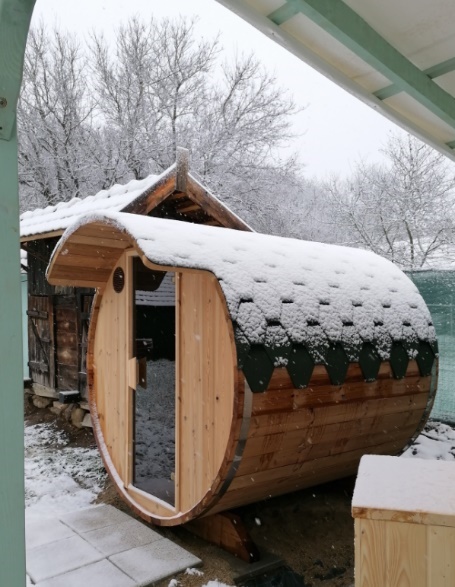 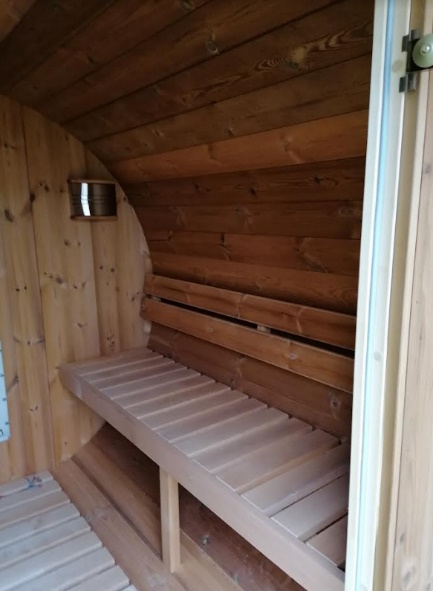 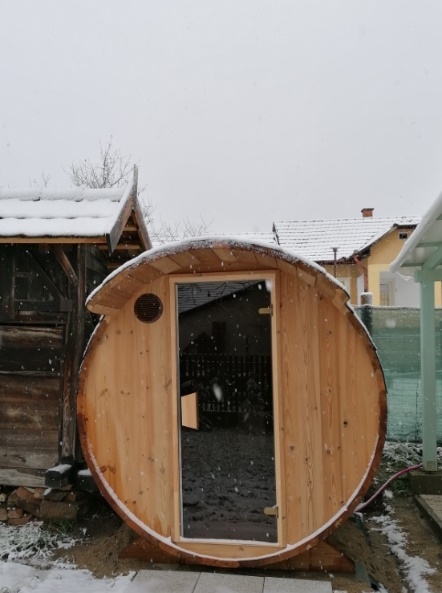 A hordószauna összeszerelése előtt tereprendezés történt, a 2 db talpfa 4 db szintezett sóderágyra helyezett beton járdalapon nyugszik, az ajtó elé szintén járdalapok lettek helyezve. Az elektromos betáplálás a Vendégház elektromos rendszeréről egy wifi vezérelt okosrelén keresztül megoldott.Az eszköz telepítése 1 munkanapot vett igénybe, 2022.11.26-án történt.Fürdődézsa:A fürdődézsák előállítása, építése is a hordószaunához hasonló kézműves, egyedi gyártási tevékenység, különböző mesteremberek különböző műszaki megoldásaival készülnek, melyek ugyan hasonlóak, de semmi esetre sem tudnak azonosak lenni. Itt is a legmegfelelőbb pályázat kiválasztása történt, annak egyedivé tétele útján. Ez esetben is eltért az Inua-Szauna Kft. műszaki megoldása a versenytársakétól, de a szakmai háttér őket igazolta.Termékspecifikáció:Átmérő: 2 méter tömörfa fürdődézsa lucfenyőbőltömörfa padok lucfenyőbőltömörfa lépcső lucfenyőbőltömörfa tető lucfenyőbőlkülső rozsdamentes, fatüzelésű kályha, kéménnyelleeresztő cső + csaphomokszűrő szetttömörfa takaródoboz lucfenyőből a homokszűrő szetthez 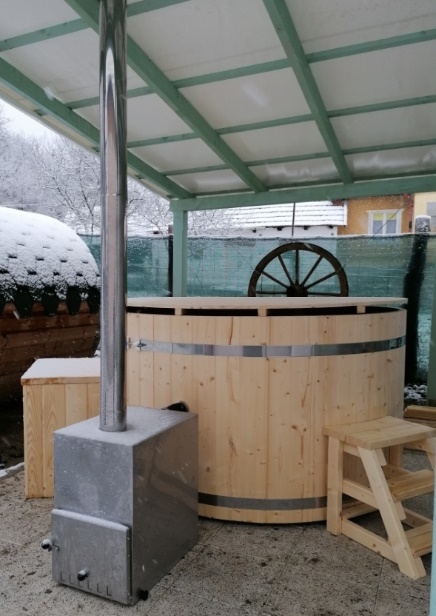 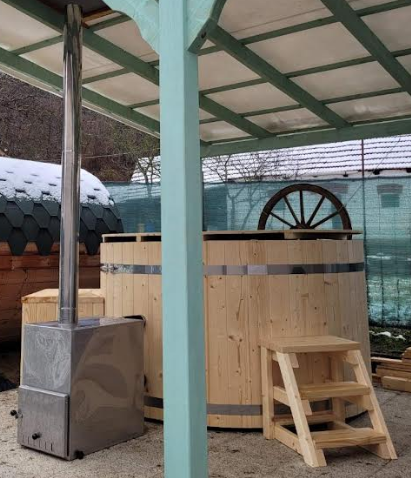 A fürdődézsa elhelyezése, mivel az a pihenőteraszon kapott helyet, így különösebb előkészületet nem igényelt. A homokszűrő szett elektromos betáplálása szintén a vendégház hálózatáról történik. A rozsdamentes, fatüzelésű kályha hőálló flexibilis vízcsövekkel került csatlakoztatásra a fürdődézsához.Az eszköz telepítése szintén 2022.11-26-án történt, a hordószaunával egyidőben.GARDENA Sileno Life 750 robotfűnyíró + robotfűnyíró ház + 100m határolóvezetékA robotfűnyíró és tartozékai (robotfűnyíró ház + határolóvezeték) előzetes szakmai egyeztetés után kerültek kiválasztásra. Az eszköz beszerzésénél az egyes árajánlatok bekérése előtt azt kellett megvizsgálni, hogy mely gyártó, milyen műszaki specifikációval rendelkező terméke lesz képes megbirkózni az emelkedő/lejtő terep sajátosságaival, valamint a buja gyeppel. Ezen tényezők számításba vétele után került a fent megnevezett típusú gép kiválasztásra.Termékspecifikáció:nagy teljesítményű, egyszerűen kezelhető lítium-ion 18 V / 2,1 Ah akkumulátorérzékeny ütközésérzékelő és a határoló vezetékemelés- és borulásérzékelőa pengék és a burkolat közötti nagy távolságbármilyen kerttípushoz alkalmazható3 távoli indítási pontkettős tömítésű burkolat a vízzel tisztíthatóság érdekében35%-os lejtőn is képes dolgozniAz alap készlet tartalma:robotfűnyíródokkolóm határoló vezeték300 db határoló vezeték rögzítő tüskevízmentes csatlakozó 4dbSmart átjáró az okostelefonos kommunikációhozTovábbi tartozékok:100 m határoló vezeték robotfűnyíró ház az időjárásálló tárolás érdekében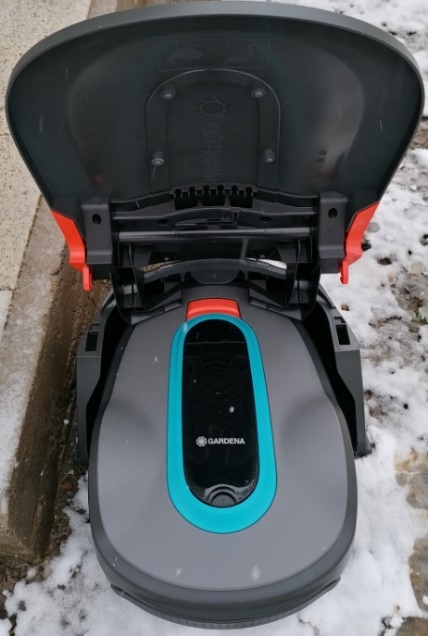 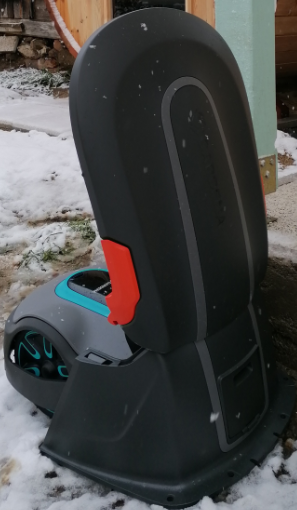 Az eszköz telepítése 2022.12.03-án megtörtént, 1 munkanapot vett igénybe.XIAOMI MI Vacuum Mop 2 Pro robotporszívó:A Vendégház higiéniai és tisztasági feltételek biztosítása érdekében kerestünk egy intelligens, felmosófunkciós robotporszívót, melynek kiválasztásához, a robotfűnyíróhoz hasonlóan szakmai előzetes egyeztetéseket folytattunk. Ennek eredményeként a választásunk a XIAOMI MI Vacuum Mop Pro robotporszívóra esett. A pályázat benyújtását követően a beszerezni kívánt tétel időközben a hazai piacról kivezetésre került, ezért annak új termékkel - XIAOMI MI Vacuum Mop 2 Pro robotporszívó - való helyettesítéséről határoztunk, és a pályázatban szereplő technikai specifikáció módosítását kértük.Termékspecifikáció XIAOMI MI Vacuum Mop Pro:Méretei: 35 cm átmérő, 9,45 cm magasságSúly: 3,8 kgSzívóerő: 1800 PaAjánlott tisztítási terület: max. 180 m2Küszöbátmászási képesség: 2 cm Teljesítmény: 33 WAlkalmazható felületek: szőnyeg, kerámia, csempe, márványpadló, fapadló, laminált padló, kőpadló, vynil (PVC)Feszültség: 14,4 VFelsőprés/feltörlés módTermékspecifikáció XIAOMI MI Vacuum Mop 2 Pro:Méretei: 35,3 cm átmérő, 9,65 cm magasságSúly: 3,6 kbSzívóerő: 3000 PaAjánlott tisztítási terület: 180-230 m2Küszöbátmászási képesség: 2 cm Teljesítmény: 35,6 WAlkalmazható felületek: szőnyeg, kerámia, csempe, márványpadló, fapadló, laminált padló, kőpadló, vynil (PVC) Feszültség: 14,4 VFelsőprés/feltörlés mód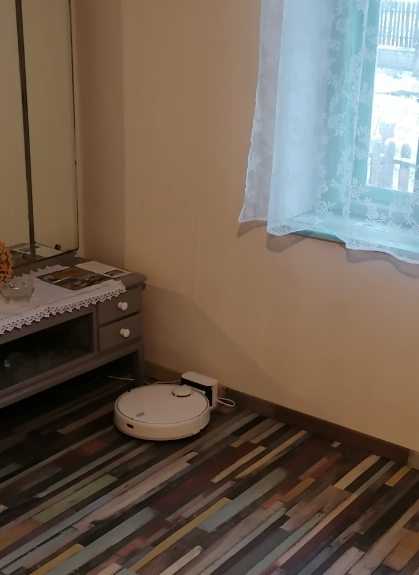 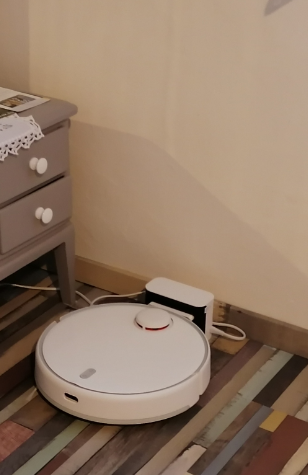 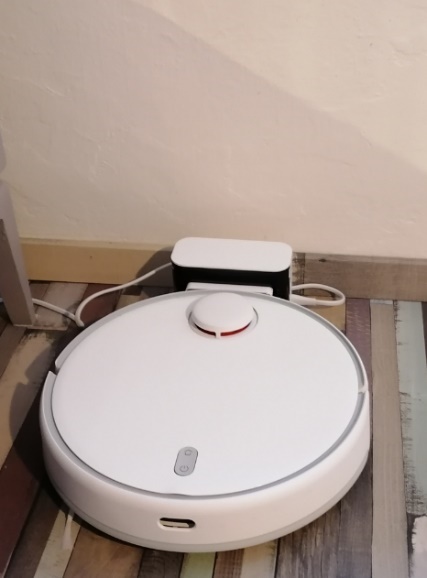 Az eszköz telepítése 2022.12.03-án történt meg, az eszköz konnektorba csatlakoztatásával.A projekt szakmai előrehaladásaA támogatási kérelem benyújtásának időpontja: 2022.02.07.Hiánypótlások száma: 3 + 1 dbTámogatói okirat kelte: 2022.09.07.Mérföldkövek száma: 1 A projekt megvalósításának kezdete: 2022.03.01. A projekt fizikai befejezésének tervezett napja: 2022.12.31.A támogatási kérelemmel elért pontszám: 48 (támogathatósági határpontszám: 45)A fejlesztéssel érintett szálláshely száma: 1Létrejött fejlesztett szolgáltatás: 1Beszerzések időpontjai: 2022.09.28. - XIAOMI MI Vacuum Mop 2 Pro robotporszívó    2022.11.16. - GARDENA Sileno Life 750 robotfűnyíró + robotfűnyíró          ház + 100 m határoló vezeték      2022.11.18. - hordószauna    2022.11.18. - fürdődézsa Az eszköztelepítések időpontjai: 2022.12.03. - XIAOMI MI Vacuum Mop 2 Pro robotporszívó                 2022.12.03. -GARDENA Sileno Life 750 robotfűnyíró   robotfűnyíró ház + 100 m határoló vezeték                    2022.11.26. - hordószauna                                                     2022.11.26. - fürdődézsaAz utolsó eszköz beszerzése: 2022.11.18.Az utolsó eszköz telepítése: 2022.12.03.Helyszíni ellenőrzések időpontjai: nem volt/akSzöveges fényképes ismertető a HACS honlapján: kifizetési kérelem (2022.12.14.) + 3 hónapNyílt nap a megvalósult projekt bemutatására: kifizetési kérelem (2022.12.14.) + 6 hónapA projekt eredményessége, hatékonyságaA 3345968680 azonosítószámú projekt a vállalt határidőn belül, az előzetesen leadott műszaki tartalommal eredményesen megvalósult. A beruházás költsége bármennyire is igyekeztünk előre megtervezni, a benyújtott árajánlatban szereplő áron megvalósítani, a 2022 év elején kialakult külpolitikai-, és gazdasági helyzet okán emelkedett. Ennek kockázatát, mint pályázó vállaltuk, a többletköltségek a megvalósulást nem veszélyeztették.A megvalósult eszközbeszerzések egy része (robotporszívó, robotfűnyíró és tartozékai) a napi üzemeltetést hivatott biztosítani. Előbbi a padló takarításra szánt idő átcsoportosítását tette lehetővé. A vendégek távozását követően az elsődleges rendrakás után automatizált módon történhet a porszívózás. A robotfűnyíró telepítése a projekt határidején belül megtörtént, az eszköz működik, ám élesüzemű felhasználása 2023 tavaszától lehetséges. Becslésünk szerint energiahatékonyan és önműködően végzi a jövőben (amennyiben az időjárás megengedi) feladatát, így az Vendégház udvara 70%-ának gondozása válik emberi beavatkozástól függetlenné.A wellness eszközök beszerzése egyértelműen emelte a Vendégház komfortját és bővítette szolgáltatásainak körét, melyet az azóta megszállt vendégeink visszajelzései támasztanak alá: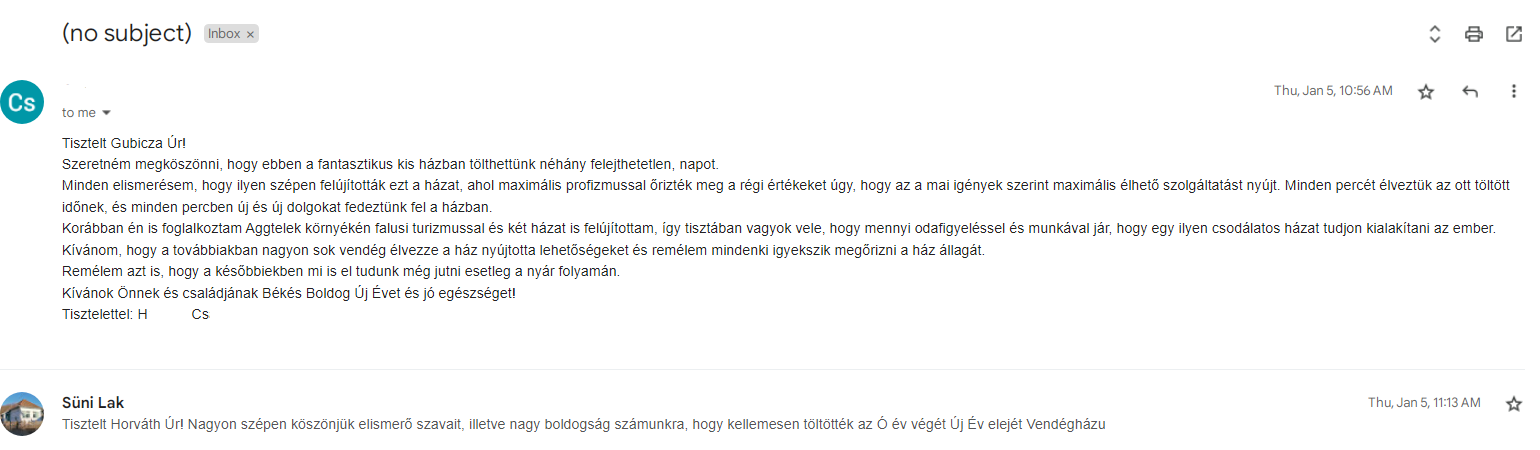 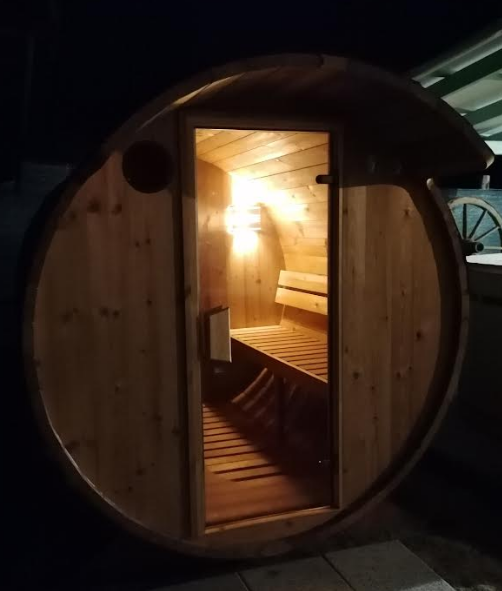 